ACTA.4---------------H. Ayuntamiento de Santa María del Oro, Jalisco.----------------------------Acta de  Sesión ordinaria de H. Ayuntamiento No.4--------------------------------------------------------------------------------------------------------------------------------En  el  Municipio de Santa María del oro, Jalisco. Siendo las 10:00 horas del día 13 de  Diciembre del año dos mil dieciocho, bajo Articulo 115 de la Constitución Política de los Estados Unidos Mexicanos, en su fracción I, como de los artículo 2, 3,  10, 28, 29, 32 de la  Ley de Gobierno y la Administración Pública Municipal del Estado de Jalisco, se reunieron en la Sala de sesiones del Palacio Municipal, los C.C. Guadalupe Sandoval Farías, presidente Municipal, MVZ. Audon Sánchez Chávez Sindico y Secretario Gral. Y  los regidores C.C. Lizbeth López Barragán, Eva Barajas Ochoa, Ofelia López Chávez, Noé Barajas Cárdenas, Virginia Chávez Herrera, Eliseo López Núñez, Liliana Elizabeth Herrera Sandoval, Adilene Contreras Corona y Carlos Ochoa Pérez, Con el objeto de celebrar la cuarta  sesión de H Ayuntamiento con carácter de ordinaria, a la que fueron previamente convocados.--------------------------------------------------------------------------------------------------------------------------------------------------------------------------------------------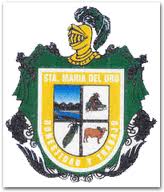 --------Acto seguido, el Sindico del Ayuntamiento, MVZ. Audon Sánchez Chávez, manifiesta que existe quórum legal para sesionar. En uso de la voz la Presidenta Municipal, Guadalupe Sandoval Farías, declara: “el inicio de la Sesión”.------------------------------------------------------------------------------------------------A continuación el Secretario General y Sindico del Ayuntamiento, el MVZ. Audon Sánchez Chávez  Da lectura a la propuesta de orden del día.-------- ---------------------------------------------------------------------------------------------------------------------------------------------------------------------------------------------------------------Punto primero: Palabras de bienvenida, Lista de asistencia y declaración de quórum legal.------------------------------------------------------------------------------------------------------------------------------------------------------------------------------------------------Punto segundo: Se dispensa la lectura del acta anterior y se somete aprobación el orden del día que se le fue entregado anexo a la convocatoria a cada uno de los integrantes del cabildo.----- ---------------------------------------------------------------------------------------------------------------------------------------------------------Punto tercero: Aprobación de la sesión ordinaria celebrada el  día 13 de Diciembre del año dos mil diecisiocho 2018---------------------------------------------------------------------------------------------------------------------------------------------------------------Acto seguido la Presidenta Municipal, El C. Guadalupe Sandoval Farías, solicita se de lectura, para que se someta  aprobación punto a punto de los cuales fueron entregados anexos a la convocatoria de la presente sesión a cada uno de los integrantes del cabildo, siguiendo la apertura del acto protocolario, para que se dicte la resolución a ello, pidiendo al Secretario Gral. Y Sindico que lo someta a votación. El Secretario Gral. Y Síndico del H. Ayuntamiento, MVZ. Audon Sánchez Chávez. Pide la votación e informa al Presidenta Municipal, el C. Guadalupe Sandoval Farías, el sentido en que se sometió el voto.----------------------------------------------------------------------------------------------------------------------------------------------------------------------------------------------En relación al primer punto  de los anexos que se les  entregaron junto con la convocatoria, el Secretario Gral. Y Síndico del Ayuntamiento, MVZ. Audon Sánchez Chávez, Manifiesta que ya se ha dado cumplimiento a dicho punto, relativo a palabras de bienvenida,  lista de asistencia y declaración de quórum legal. Declara abierta la discusión de la propuesta de referencia, sírvanse manifestar el voto, una vez discutido  este es aprobado por decisión unánime. --------------------------------------------------------------------------------------------------------------------------------------------------------------------------------------------------- En relación al segundo punto  de los anexos que se les  entregaron junto con la convocatoria, el Secretario General y Síndico el MVZ. Audon Sánchez Chávez, da lectura a la propuesta de aprobación referente al punto número segundo Se dispensa la lectura del acta anterior y se somete aprobación el orden del día que se le fue entregado anexo a la convocatoria a cada uno de ustedes. Declara abierta la discusión y en su caso aprobación de la propuesta de referencia, sírvase manifestar su voto, una vez discutido  este es aprobado por decisión unánime.---------------------------------------------------------------------------------------------------------------------------------------------------------------------En relación al tercer punto de los anexos que se les  entregaron junto con la convocatoria, el Secretario General y Sindico del H. Ayuntamiento, MVZ. Audon Sánchez Chávez, Somete  aprobación la sesión ordinaria que estamos llevando a cabo hoy día  13 de Diciembre de dos mil diecisiocho.    Declara   abierta    la  discusión de   la propuesta  de referencia,  sírvase manifestar  su voto,  una vez discutido  este es aprobado por decisión unánime. -------------------------------------------------------------------------------------------------------------------------En relación al cuarto punto de los anexos que se les  entregaron junto con la convocatoria el Secretario General y Sindico el MVZ. Audon Sánchez Chávez. Solicita el desahogo referente a la propuesta del  La C. Guadalupe Sandoval  Farías, el pago del cheque No. 4392 a nombre de Laura Ávila Magallon, Por la cantidad de $2,175.00 (Dos mil ciento setenta y cinco  pesos 00/000 M.N.), por concepto de pago de comidas a personal de obra pública, que se encuentra laborando dentro del H. Ayuntamiento. Declara abierta la discusión de la propuesta de referencia, sírvase manifestar su voto, una vez discutido  este es aprobado por decisión unánime. ---------------------------------------------------------------------------------------------------------------------------------------------En relación al quinto punto de los anexos que se les  entregaron junto con la convocatoria el Secretario General y Sindico el MVZ. Audon Sánchez Chávez. Solicita el desahogo referente a la propuesta de La C.  Guadalupe Sandoval Farías, quien somete aprobación, el pago de cheque No.4393  a nombre de Lourdes Carranza Sandoval, Por la cantidad de $ 2,175.00 (Dos mil ciento setenta y cinco pesos 00/100 M.N.) Por concepto del pago de papelería, tijera, engrapadora, hojas agendas, folder etc.  Declara abierta la discusión y en su caso aprobación, de la propuesta de referencia, una vez discutido  este es aprobado por decisión unánime.---------------------------------------------------------------------------------------------------------------------------------------------En relación al sexto punto de los anexos que se les  entregaron junto con la convocatoria el Secretario General y Sindico el MVZ. Audon Sánchez Chávez. Solicita el desahogo referente a la propuesta de La C. Guadalupe Sandoval Farías, quien somete aprobación, el pago de cheque No.4394, Por la cantidad de $2,000.00 (Dos mil pesos 00/100 M.N.) a nombre de Francisco Ochoa Ochoa, por concepto de pago de productos alimenticios para personal que labora en este h. ayuntamiento. Declara abierta la discusión y en su caso aprobación, de la propuesta de referencia, una vez discutido  este es aprobado por decisión unánime.---------------------------------------------------------------------------------------------------------------------------------------------------------------------En relación al séptimo punto de los anexos que se les  entregaron junto con la convocatoria el Secretario General y Sindico el MVZ. Audon Sánchez Chávez, Solicita el desahogo referente a la propuesta de La C. Guadalupe Sandoval Farías, somete aprobación al H. Ayuntamiento, el pago de cheque no. 4395, Por la cantidad de $ 10,788.00 (Diez  mil setecientos ochenta y ocho  pesos 00/100 M.N.), a nombre de  José de Jesús Luis Juan López, por concepto de pago Refacciones para maquinaria reparación a mangueras,  aceites para motor, tuercas, válvulas, filtros, bujías,  todo para maquinaria de esta presidencia municipal. Declara abierta la discusión y en su caso aprobación, de la propuesta de referencia, una vez discutido  este es aprobado por decisión unánime .----------------------------------------------------------------------------------------------------------------------------------------------------------------- ---En relación al octavo punto de los anexos que se les  entregaron junto con la convocatoria el Secretario General y Sindico el MVZ. Audon Sánchez Chávez. Solicita el desahogo referente a la propuesta de La C. Guadalupe Sandoval Farías, quien somete aprobación al H. Ayuntamiento, el pago de cheque no. 4396, Por la cantidad de $25,563.56 (Veinticinco  mil quinientos sesenta y tres  pesos 56/100 M.N.).a nombre de Guadalupe Sandoval Farías  por concepto de facturas anexas al citado cheque de gastos de viáticos y gasto corriente; llámese: combustible, alimentos, recargas a teléfono celular, hospedajes, refacciones menores para vehículos, entre otros Declara abierta la discusión y en su caso aprobación, de la propuesta de referencia, una vez discutido  este es aprobado por decisión unánime .--------------------------------------------------------------------------------------------------------------------------------------------En relación al noveno punto de los anexos que se les  entregaron junto con la convocatoria el Secretario General y Sindico el MVZ. Audon Sánchez Chávez, Solicita el desahogo referente a la propuesta de La C. Guadalupe Sandoval Farías, quien somete aprobación, al H. Ayuntamiento, el pago de cheque No. 4397. Por la cantidad de $ 49,706.56 (cuarenta y nueve  mil setecientos seis  pesos 56/100 M.N.). a nombre de Luis Bautista Zepeda , por concepto de combustible para vehículos  y maquinaria  de esta presidencia municipal Declara abierta la discusión y en su caso aprobación, de la propuesta de referencia, una vez discutido  este es aprobado por decisión unánime.----------------------------------------------------------------------------------------------------------------------------------------------------------------------------------------------------En relación al décimo punto de los anexos que se les  entregaron junto con la convocatoria el Secretario General y Sindico el MVZ. Audon Sánchez Chávez. Solicita el desahogo referente a la propuesta de La  C. Guadalupe Sandoval Farías, quien somete aprobación, al H. Ayuntamiento, cheque No. 4398. Por la cantidad de $48,145.42 (cuarenta y ocho  mil ciento cuarenta y cinco  pesos 42/100 M.N.). a nombre de Luis Bautista Zepeda , por concepto de pago de combustible para vehículos de esta presidencia municipal,  Declara abierta la discusión y en su caso aprobación, de la propuesta de referencia, una vez discutido  este es aprobado por decisión unánime.-------------------------------------------------------------------------------------------------------------------En relación al décimo primer punto de los anexos que se les  entregaron junto con la convocatoria el Secretario General y Sindico el MVZ. Audon Sánchez Chávez. Solicita el desahogo referente a la propuesta de La C. Guadalupe Sandoval Farías, quien somete aprobación, al H. Ayuntamiento, cheque No. 4399. Por la cantidad de $ 49,475.81 (cuarenta y nueve  mil cuatrocientos setenta y cinco  pesos 81/100 M.N.). a nombre de Luis Bautista Zepeda, por concepto de pago de combustible  para vehículos y maquinaria de esta municipio, Declara abierta la discusión y en su caso aprobación, de la propuesta de referencia, una vez discutido  este es aprobado por decisión unánime .------------------------------------------------------------------------------------------------------------------------------------------------------------------------------------------------- ---En relación al punto décimo segundo de los anexos que se les  entregaron junto con la convocatoria el Secretario General y Sindico el MVZ. Audon Sánchez Chávez. Solicita el desahogo referente a la propuesta de La C. Guadalupe Sandoval Farías, quien somete aprobación, al H. Ayuntamiento, el pago de cheque No.4400. A nombre de Daniel Chávez Contreras, Por la cantidad de $ 29,966.81 (Veinte nueve  mil novecientos sesenta y seis  pesos 81/100 M.N.). Por concepto del pago de caja tales como  combustible, consumo de  alimentos, productos alimenticios  y pago a trabajadores eventuales. Declara abierta la discusión y en su caso aprobación, de la propuesta de referencia, una vez discutido  este es aprobado por decisión unánime .---------------------------------------------------------------------------------------------------------------------------------------------------------------------------------------------------En relación al décimo tercero punto de los anexos que se les  entregaron junto con la convocatoria el Secretario General y Sindico el MVZ. Audon Sánchez Chávez. Solicita el desahogo referente a la propuesta de La C. Guadalupe Sandoval Farías, quien somete aprobación, al H. Ayuntamiento el pago de cheque No. 4403 a nombre de Daniel Chávez Contreras, Por la cantidad de $ 14,093.21 (catorce  mil noventa y tres  pesos 21/100 M.N.). por concepto de pago de viáticos llámese:  combustible y alimentos  del encargado de hacienda municipal, Declara abierta la discusión y en su caso aprobación, de la propuesta de referencia, una vez discutido  este es aprobado por decisión unánime .--------------------------------------------------------------------------------------------------------------------------------------------------------------------En relación al décimo cuarto punto de los anexos que se les  entregaron junto con la convocatoria el Secretario General y Sindico el MVZ. Audon Sánchez Chávez, Solicita el desahogo referente a la propuesta de La C. Guadalupe Sandoval Farías, quien somete aprobación, al H. Ayuntamiento, el pago de cheque No. 4404  Por la cantidad de $ 3, 480.00. (Tres  mil cuatrocientos ochenta  pesos 00/100 M.N.). A nombre de  Benito Aguilar Becerril, por concepto de pago de viáticos llámese: combustible y alimentos, a comandante. Declara abierta la discusión y en su caso aprobación, de la propuesta de referencia, una vez discutido  este es aprobado por decisión unánime.------------------------------------------------------------------------------------------------------------------------------------------------------------------------------------------ ---------En relación al décimo quinto punto de los anexos que se les  entregaron junto con la convocatoria el Secretario General y Sindico el MVZ. Audon Sánchez Chávez. Solicita el desahogo referente a la propuesta de La C. Guadalupe Sandoval Farías, quien somete aprobación, al H. Ayuntamiento, el pago de cheque No.4405. Por la cantidad de $10,653.44 (diez mil seiscientos cincuenta y tres  pesos 44/100 M.N.).a nombre de Víctor Six de occidente sa de cv,  Por concepto de pago de llantas para vehículos de esta presidencia municipal. Declara abierta la discusión y en su caso aprobación, de la propuesta de referencia, una vez discutido  este es aprobado por decisión unánime .---------------------------------------------------------------------------------------------------------------------------------------------------------------------------------------En relación al décimo sexto punto de los anexos que se les  entregaron junto con la convocatoria el Secretario General y Sindico el MVZ. Audon Sánchez Chávez. Solicita el desahogo referente a la propuesta de La C. Guadalupe Sandoval Farías, quien somete aprobación, al H. Ayuntamiento, el pago de cheque No. 4406, Por la cantidad de $ 42,246.00 (cuarenta y dos  mil doscientos cuarenta y seis  pesos 00/100 M.N.) a nombre de Daniel Chávez Contreras, por concepto de pago a nomina de policías eventuales que se encuentran laborando en el área de seguridad pública, como policías de línea y comandante municipal, correspondiente a la  quincena uno del mes de noviembre 2018.Declara abierta la discusión y en su caso aprobación, de la propuesta de referencia, una vez discutido  este es aprobado por decisión unánime .--------------------------------------------------------------------------------------------------------------------------------------------------------------------En relación al décimo séptimo punto de los anexos que se les  entregaron junto con la convocatoria el Secretario General y Sindico el MVZ. Audon Sánchez Chávez. Solicita el desahogo referente a la propuesta de La C. Guadalupe Sandoval Farías, quien somete aprobación, al H. Ayuntamiento, el pago de cheque No.4407, Por la cantidad de $ 3,750.19 (tres  mil setecientos cincuenta  pesos 19/100 M. a nombre de Benito Aguilar Becerril, por concepto de pago de viaticas llámese: combustible, Declara abierta la discusión y en su caso aprobación, de la propuesta de referencia, una vez discutido  este es aprobado por decisión unánime .---------------------------------------------------------------------------------------------------------------------------------------------En relación al décimo octavo punto de los anexos que se les  entregaron junto con la convocatoria el Secretario General y Sindico el MVZ. Audon Sánchez Chávez. Solicita el desahogo referente a la propuesta de La C. Guadalupe Sandoval Farías, quien somete aprobación, al H. Ayuntamiento, el pago de cheque No.4409, Por la cantidad de $10,000.00 (Diez mil pesos 00/100 M.N.).  A nombre de Rodolfo Mendoza Mendoza, por concepto de Anticipo de letras con el nombre de municipio.  Declara abierta la discusión y en su caso aprobación, de la propuesta de referencia, una vez discutido  este es aprobado por decisión unánime.-----------------------------------------------------------------------------------------------------------------------------------------------------------------En relación al décimo noveno punto de los anexos que se les  entregaron junto con la convocatoria el Secretario General y Sindico el MVZ. Audon Sánchez Chávez. Solicita el desahogo referente a la propuesta de La C. Guadalupe Sandoval Farías, quien somete aprobación, al H. Ayuntamiento, el pago cheque No.4410, Por la cantidad de $ 27,694.00 (veintisiete  mil seiscientos noventa y cuatro  pesos 00/100 M.N.). A nombre de Súper Servicio María S.A de C.V, por concepto de pago a combustible para vehículos de esta presidencia municipal. Declara abierta la discusión y en su caso aprobación, de la propuesta de referencia, una vez discutido  este es aprobado por decisión unánime .--------------------------------------------------------------------------------------------------------------------------------------------------------------------En relación al vigésimo punto de los anexos que se les  entregaron junto con la convocatoria el Secretario General y Sindico el MVZ. Audon Sánchez Chávez. Solicita el desahogo referente a la propuesta de La C. Guadalupe Sandoval Farías, quien somete aprobación, al H. Ayuntamiento, el pago de cheque No.4411, Por la cantidad de $17,212.92 (diecisiete   mil doscientos doce  pesos 92/100 M.N.). A nombre de Daniel Chávez Contreras, dinero de caja  por concepto de pago de combustible, alimentos, cuchillas, tornillo, productos alimenticios, trofeos, medallas, balones, bombas de aire, red de fut- bol, etc. Declara abierta la discusión y en su caso aprobación, de la propuesta de referencia, una vez discutido  este es aprobado por decisión unánime.----------------------------------------------------------------------------------------------------------------------------------------------------------------------------------------------------En relación al vigésimo primero punto de los anexos que se les  entregaron junto con la convocatoria el Secretario General y Sindico el MVZ. Audon Sánchez Chávez Solicita el desahogo referente a la propuesta de La C. Guadalupe Sandoval Farías, quien somete aprobación, al H. Ayuntamiento, el pago de  cheque No. 4412, Por la cantidad de $29,852.61 (veintinueve  mil ochocientos cincuenta y dos  pesos 61/100 M.N.). A nombre de Daniel Chávez Contreras,  Por concepto de pago a combustible, refacciones par vehículos, productos alimenticios, pago a trabajadores eventuales de esta presidencia municipal. Declara abierta la discusión y en su caso aprobación, de la propuesta de referencia, una vez discutido  este es aprobado por decisión unánime.----------------------------------------------------------------------------------------------------------------------------------------------------------------------------------------En relación al vigésimo segundo punto de los anexos que se les  entregaron junto con la convocatoria el Secretario General y Sindico el MVZ. Audon Sánchez Chávez. Solicita el desahogo referente a la propuesta de La C. Guadalupe Sandoval Farías, quien somete aprobación, al H. Ayuntamiento, el pago de cheque No. 4414. Por la cantidad de $ 12,300.00 (doce  mil trescientos pesos 00/100 M.N.)A nombre de Daniel Chávez Contreras. Por concepto de pago a arredramiento de locales que están es uso de esta presidencia en espacios como: bodegas, cocheras, oficina y servicios de hospedaje,  Declara abierta la discusión y en su caso aprobación, de la propuesta de referencia, una vez discutido  este es aprobado por decisión unánime.--------------------------------------------------------------------------------------------------------------------------------------------------------------------------------------------------En relación al vigésimo tercero punto de los anexos que se les  entregaron junto con la convocatoria el Secretario General y Sindico el MVZ. Audon Sánchez Chávez. Solicita el desahogo referente a la propuesta de  La C. Guadalupe Sandoval Farías, quien somete aprobación, al H. Ayuntamiento, el pago de cheque No. 4415. Por la cantidad de $8,000.00 (ocho  mil pesos 00/100.M.N.).A nombre de Daniel Chávez Contreras, por concepto de pago de arrendamiento de terrenos que están al servicio de esta presidencia municipal en espacios donde se encuentra ubicada la antena de radio comunicación e internet así como el relleno sanitario. Declara abierta la discusión y en su caso aprobación, de la propuesta de referencia, una vez discutido  este es aprobado por  decisión unánime .-------------------------------------------------------------------------------------------------------------------------------------------En relación al vigésimo cuarto punto de los anexos que se les  entregaron junto con la convocatoria el Secretario General y Sindico el MVZ. Audon Sánchez Chávez. Solicita el desahogo referente a la propuesta de La C. Guadalupe Sandoval Farías, quien somete aprobación, al H. Ayuntamiento, el pago de cheque No.4416. Por la cantidad de $46,000.00 (cuarenta y seis  mil pesos 00/100.M.N.).A nombre de Daniel Chávez Contreras, por concepto de pago a apoyo a personas de bajos recursos  que no cuentan con suficientes ingresos para la compra de medicamentos y alimentos. Declara abierta la discusión y en su caso aprobación, de la propuesta de referencia, una vez discutido  este es aprobado por decisión unánime .---------------------------------------------------------------------------------------------------------------------------------En relación al vigésimo quinto punto de los anexos que se les  entregaron junto con la convocatoria el Secretario General y Sindico el MVZ. Audon Sánchez Chávez. Solicita el desahogo referente a la propuesta de La C. Guadalupe Sandoval Farías. Quien somete aprobación, al H. Ayuntamiento, el pago de cheque No.4417. Por la cantidad de $206,259.00  (doscientos seis  mil doscientos cincuenta y nueve  pesos 00/100.M.N.).A nombre de Daniel Chávez Contreras, por concepto de pago  de la nomina de empleados permanentes que laboran dentro de esta presidencia Municipal. Declara abierta la discusión y en su caso aprobación, de la propuesta de referencia, una vez discutido  este es aprobado por decisión unánime.----------------------------------------------------------------------------------------------------------------------------------En relación al vigésimo sexto punto de los anexos que se les  entregaron junto con la convocatoria el Secretario General y Sindico el MVZ. Audon Sánchez Chávez. Solicita el desahogo referente a la propuesta de La C. Guadalupe Sandoval Farías, quien somete aprobación, al H. Ayuntamiento, el pago de cheque No.4418. Por la cantidad de $134,322.00 (ciento treinta y cuatro  mil  pesos 00/100.M.N.).A nombre de Daniel Chávez contreras, por concepto de pago de nomina a empleados eventuales que laboran en esta presidencia Municipal. Declara abierta la discusión y en su caso aprobación, de la propuesta de referencia, una vez discutido  este es aprobado por decisión unánime .------------------------------------------------------------------------------------------------------------------------------------------------------------------------------------ ---En relación al vigésimo séptimo punto de los anexos que se les  entregaron junto con la convocatoria el Secretario General y Sindico el MVZ. Audon Sánchez Chávez. Solicita el desahogo referente a la propuesta de La  C. Guadalupe Sandoval Farías, quien somete aprobación, al H. Ayuntamiento, el pago de cheque No.4419. Por la cantidad de $ 18,800.00 (dieciocho  mil ocho cientos  pesos 00/100.M.N.).A nombre de Daniel Chávez Contreras, por concepto de pago de  nomina  a personal que realiza limpieza en las calles principales del   de la cabecera municipal. Declara abierta la discusión y en su caso aprobación, de la propuesta de referencia, una vez discutido  este es aprobado por decisión unánime.---------------------------------------------------------------------------------------------------------------------------------------------En relación al vigésimo octavo punto de los anexos que se les  entregaron junto con la convocatoria el Secretario General y Sindico el MVZ. Audon Sánchez Chávez. Solicita el desahogo referente a la propuesta de La  C. Guadalupe Sandoval Farías, quien somete aprobación, al H. Ayuntamiento, el pago de cheque No.4420, Por la cantidad de $ 35,800.00  (treinta y cinco mil ocho cientos  pesos 00/100 M.N.). A nombre de Daniel Chávez Contreras por concepto de pago de apoyo a estudiantes universitarios del municipio que se encuentran en diferentes ciudades vecinas a esta municipalidad Declara abierta la discusión y en su caso aprobación, de la propuesta de referencia, una vez discutido  este es aprobado por decisión unánime.-------------------------------------------------------------------------------------------------------------------En relación al vigésimo noveno punto de los anexos que se les  entregaron junto con la convocatoria el Secretario General y Sindico el MVZ. Audon Sánchez Chávez. Solicita el desahogo referente a la propuesta de La C. Guadalupe Sandoval Farías, quien somete aprobación, al H. Ayuntamiento, el pago de cheque no. 4421, Por la cantidad de $8,000.00 (ocho  mil pesos 00/100 M.N.).  a nombre de Daniel Chávez Contreras , Por concepto de pago de nomina a maestro que se encuentra impartiendo clases  en un modulo  de tele bachillerato Santa María del Oro, en la localidad las pilas. Declara abierta la discusión y en su caso aprobación, de la propuesta de referencia, una vez discutido  este es aprobado por decisión unánime.---------------------------------------------------------------------------------------------------------------------------------------------En relación al trigésimo punto de los anexos que se les  entregaron junto con la convocatoria el Secretario General y Sindico el MVZ. Audon Sánchez Chávez. Solicita el desahogo referente a la propuesta de La C. Guadalupe Sandoval Farías, quien somete aprobación, al H. Ayuntamiento, el pago de cheque No.4422, a nombre de Daniel Chávez Contreras,  Por la cantidad de $9,000.00 (nueve mil pesos 00/100 M.N.) por concepto de pago de nomina a maestro  que se encuentra impartiendo clases en la Escuela  primaria México Nación Independiente. Declara abierta la discusión y en su caso aprobación, de la propuesta de referencia, una vez discutido  este es aprobado por decisión unánime .---------------------------------------------------------------------------------------------------------------------------------------------------------------------------------------En relación al trigésimo primero punto de los anexos que se les  entregaron junto con la convocatoria el Secretario General y Sindico el MVZ. Audon Sánchez Chávez. Solicita el desahogo referente a la propuesta de La C. Guadalupe Sandoval Farías, quien somete aprobación, al H. Ayuntamiento, el pago de cheque No.4423, a nombre de Daniel Chávez Contreras, Por la cantidad de $3,000.00 (tres  mil pesos 00/100 M.N.) por concepto de pago    a persona de pensión por viudez. Declara abierta la discusión y en su caso aprobación, de la propuesta de referencia, una vez discutido  este es aprobado por decisión unánime.---------------------------------------------------------------------------------------------------------------------------------------------------------------------En relación al trigésimo segundo punto de los anexos que se les  entregaron junto con la convocatoria el Secretario General y Sindico el MVZ. Audon Sánchez Chávez. Solicita el desahogo referente a la propuesta de La C. Guadalupe Sandoval Farías, quien somete aprobación, al H. Ayuntamiento, el pago de cheque no. 4424 a nombre de Daniel Chávez Contreras, Por la cantidad de $12,000.00 (doce mil pesos 00/100 M.N.) por concepto de pago de  nomina como incentivo económico a maestros de CONAFE que se encuentran impartiendo clases en las diferentes  localidades y rancherías del municipio. Declara abierta la discusión y en su caso aprobación, de la propuesta de referencia, una vez discutido  este es aprobado por  decisión unánime.----------------------------------------------------------------------------------------------------------------------------------------------------------------------------------------------------En relación al trigésimo tercero punto de los anexos que se les  entregaron junto con la convocatoria el Secretario General y Sindico el MVZ. Audon Sánchez Chávez. Solicita el desahogo referente a la propuesta de La C. Guadalupe Sandoval Farías, quien somete aprobación, al H. Ayuntamiento, el pago de cheque no. 4425, a nombre de Daniel Chávez Contreras, Por la cantidad de $8,000.00 (ocho  mil pesos 00/100 M.N.) por concepto de pago  de nomina a maestro que se encuentra impartiendo clases en el Tele bachillerato que se encuentra como modulo la Aurora. Declara abierta la discusión y en su caso aprobación, de la propuesta de referencia, una vez discutido  este es aprobado por decisión unánime.---------------------------------------------------------------------------------------------------------------------------------------------En relación al trigésimo cuarto punto de los anexos que se les  entregaron junto con la convocatoria el Secretario General y Sindico el MVZ. Audon Sánchez Chávez. Solicita el desahogo referente a la propuesta de La C. Guadalupe Sandoval Farías, quien somete aprobación, al H. Ayuntamiento, el pago de cheque no.4427, a nombre de Daniel Chávez Contreras, Por la cantidad de $10,280.00 (diez mil doscientos ochenta e pesos 00/100 M.N.) por concepto de pago de maestro de bachillerato modulo ejidos. Declara abierta la discusión y en su caso aprobación, de la propuesta de referencia, una vez discutido  este es aprobado por decisión unánime.----------------------------------------------------------------------------------------------------------------------------------------------------------------------------------------------------En relación al trigésimo quinto punto de los anexos que se les  entregaron junto con la convocatoria el Secretario General y Sindico el MVZ. Audon Sánchez Chávez. Solicita el desahogo referente a la propuesta de La C. Guadalupe Sandoval Farías, quien somete aprobación,” al H. Ayuntamiento, El pago de cheque no. 4428. A nombre de Daniel Chávez Contreras, Por la cantidad de $6,000.00 (seis  mil  pesos 60/100 M.N.) por concepto de pago de nomina a trabajador eventual, el cual labora dentro del área de Seguridad Publica, como Auxiliar de Protección Civil. Declara abierta la discusión y en su caso aprobación, de la propuesta de referencia, una vez discutido  este es aprobado por decisión unánime.---------------------------------------------------------------------------------------------------------------------------------------------------------------------En relación al trigésimo sexto punto de los anexos que se les  entregaron junto con la convocatoria el Secretario General y Sindico el MVZ. Audon Sánchez Chávez. Solicita el desahogo referente a la propuesta de La C. Guadalupe Sandoval Farías, quien somete aprobación, al H. Ayuntamiento, el pago de cheque no.  4429 A nombre de Daniel Chávez Contreras, Por la cantidad de $8,000.00 (ocho  mil pesos 00/100 M.N.) por concepto de pago de nomina a maestro que se encuentra impartiendo clases en la escuela Telesecundaria de la localidad de la Aurora. Declara abierta la discusión y en su caso aprobación, de la propuesta de referencia, una vez discutido  este es aprobado por decisión unánime.---------------------------------------------------------------------------------------------------------------------------------------------------------------------En relación al trigésimo séptimo punto de los anexos que se les  entregaron junto con la convocatoria el Secretario General y Sindico el MVZ. Audon Sánchez  Chávez. Solicita el desahogo referente a la propuesta de La C. Guadalupe Sandoval Farías, quien somete aprobación, al H. Ayuntamiento, el pago de cheque no. 4432. A nombre de Daniel Chávez Contreras, Por la cantidad de $42,296.00 (cuarenta y dos  mil doscientos noventa y seis pesos 00/100 M.N.) por concepto de  nomina a trabajadores eventuales, que se encuentran laborando en el área de seguridad pública, como policías de línea y comandante municipal, correspondiente a la  quincena dos del mes de noviembre 2018. Declara abierta la discusión y en su caso aprobación, de la propuesta de referencia, una vez discutido  este es aprobado por decisión unánime.---------------------------------------------------------------------------------------------------------------------------------------------------------------------En relación al trigésimo octavo punto de los anexos que se les  entregaron junto con la convocatoria el Secretario General y Sindico el MVZ. Audon Sánchez Chávez. Solicita el desahogo referente a la propuesta de La C. Guadalupe Sandoval Farías, quien somete aprobación, al H. Ayuntamiento, el pago de cheque No. 4433. A nombre de María Luisa Maldonado Barajas, Por la cantidad de $13,734.40 (trece  mil setecientos treinta y cuatro pesos 40/100 M.N.) por concepto de pago de  adornos navideños como son: mangueras, series de luces, extensiones, noche buenas, etc. Que se utilizaran en esta presidencia  y jardín municipal. Declara abierta la discusión y en su caso aprobación, de la propuesta de referencia, una vez discutido  este es aprobado por decisión unánime.------------------------------------------------------------------------------------------------------------------------------------------------------------------ -----En relación al trigésimo noveno punto de los anexos que se les  entregaron junto con la convocatoria el Secretario General y Sindico el MVZ. Audon Sánchez Chávez. Solicita el desahogo referente a la propuesta de La C. Guadalupe Sandoval Farías, quien somete aprobación, al H. Ayuntamiento, el pago de cheque No.4434. A nombre de Audon Sanchez Chávez, Por la cantidad de $7,905.57 (siete  MIL novecientos cinco  pesos 57/100 M.N.) por concepto de pago  a viáticos a Secretario General y Sindico del Ayuntamiento, tales como: consumo de alimentos, combustibles, pago a casetas en carretera, etc.   . Declara abierta la discusión y en su caso aprobación, de la propuesta de referencia, una vez discutido  este es aprobado por decisión unánime.---------------------------------------------------------------------------------------------------------------------------------------------------------------------En relación al cuadragésimo punto de los anexos que se les  entregaron junto con la convocatoria el Secretario General y Sindico el MVZ. Audon Sánchez Chávez. Solicita el desahogo referente a la propuesta de La C. Guadalupe Sandoval Farías, quien somete aprobación, al H. Ayuntamiento, el pago de cheque No.4435. A nombre de Daniel Chávez Contreras, Por la cantidad de $22,000.00 (veintidós mil pesos 00/100 M.N.) por concepto de pago de mano de obra a pintores para el jardín municipal de Santa María del oro. Declara abierta la discusión y en su caso aprobación, de la propuesta de referencia, una vez discutido  este es aprobado por decisión unánime.-------------------------------------------------------------------------------------------------------------------En relación al cuadragésimo primero punto de los anexos que se les  entregaron junto con la convocatoria el Secretario General y Sindico el MVZ. Audon Sánchez  Chávez. Solicita el desahogo referente a la propuesta de La C. Guadalupe Sandoval Farías, quien somete aprobación, al H. Ayuntamiento, el pago de cheque  No.4436. A nombre de Luis Bautista Zepeda, Por la cantidad de $15,661.00 (quince  mil seiscientos sesenta y un  pesos 00/100 M.N.) por concepto de pago de combustible para vehículos de esta presidencia municipal. Declara abierta la discusión y en su caso aprobación, de la propuesta de referencia, una vez discutido  este es aprobado por decisión unánime.---------------------------------------------------------------------------------------------------------------------------------------------------------------------En relación al cuadragésimo segundo punto de los anexos que se les  entregaron junto con la convocatoria el Secretario General y Sindico el MVZ. Audon Sánchez Chávez. Solicita el desahogo referente a la propuesta de La C. Guadalupe Sandoval Farías, quien somete aprobación al H. Ayuntamiento, el pago de cheque No.4437. A nombre de Luis Bautista Zepeda, Por la cantidad de $27,600.00 (veinte siete  mil seiscientos  pesos 00/100 M.N.) por concepto de pago de combustible para maquinaria de esta presidencia municipal. Declara abierta la discusión y en su caso aprobación, de la propuesta de referencia, una vez discutido  este es aprobado por decisión unánime.-------------------------------------------------------------------------------------------------------------------En relación al cuadragésimo tercero punto de los anexos que se les  entregaron junto con la convocatoria el Secretario General y Sindico el MVZ. Audon Sánchez Chávez. Solicita el desahogo referente a la propuesta de La C. Guadalupe Sandoval Farías, quien somete aprobación, al H. Ayuntamiento, el pago de cheque no. 4438. A nombre Luis Bautista Zepeda, Por la cantidad de $28,100.00  (veintiocho  mil cien  pesos 00/100 M.N.) Por concepto de pago de combustible para vehículos de esta presidencia municipal. Declara abierta la discusión y en su caso aprobación, de la propuesta de referencia, una vez discutido  este es aprobado por decisión unánime.----------------------------------------------------------------------------------------------------------------------------------En relación al cuadragésimo cuarto punto de los anexos que se les  entregaron junto con la convocatoria el Secretario General y Sindico el MVZ. Audon Sánchez Chávez. Solicita el desahogo referente a la propuesta de La C. Guadalupe Sandoval Farías, quien somete aprobación, al H. Ayuntamiento, el pago de cheque no. 4439. A nombre Luis Bautista Zepeda, Por la cantidad de $26,800.00  (veintiséis  mil ochocientos pesos 00/100 M.N.) Por concepto de pago de combustible para vehículos  de esta presidencia este municipio Declara abierta la discusión y en su caso aprobación, de la propuesta de referencia, una vez discutido  este es aprobado por decisión unánime.-------------------------------------------------------------------------------------------------------------------En relación al cuadragésimo quinto punto de los anexos que se les  entregaron junto con la convocatoria el Secretario General y Sindico el MVZ. Audon Sánchez Chávez. Solicita el desahogo referente a la propuesta de La C. Guadalupe Sandoval Farías, quien somete aprobación, al H. Ayuntamiento, el pago de cheque No.4440. A nombre de Luis Bautista Zepeda, Por la cantidad de $27,900.00 (veintisiete mil novecientos  pesos 00/100 M.N.) por concepto de pago de combustible para vehículos de esta presidencia municipal. Declara abierta la discusión y en su caso aprobación, de la propuesta de referencia, una vez discutido  este es aprobado por decisión unánime.----------------------------------------------------------------------------------------------------------------------------------------------------------------------------------------------------En relación al cuadragésimo sexto punto de los anexos que se les  entregaron junto con la convocatoria el Secretario General y Sindico el MVZ. Audon Sánchez Chávez. Solicita el desahogo referente a la propuesta de La C. Guadalupe Sandoval Farías, quien somete aprobación, al H. Ayuntamiento, el pago de cheque  no. 4441 A nombre Luis Bautista Zepeda, Por la cantidad de $29,500.00  (veintinueve  mil quinientos   pesos 00/100 M.N.) Por concepto de pago de combustible para vehículos  que operan en esta presidencia municipal. Declara abierta la discusión y en su caso aprobación, de la propuesta de referencia, una vez discutido  este es aprobado por decisión unánime.----------------------------------------------------------------------------------------------------------------------------------------------------------------------------------------En relación al cuadragésimo séptimo punto de los anexos que se les  entregaron junto con la convocatoria el Secretario General y Sindico el MVZ. Audon Sánchez Chávez, Solicita el desahogo referente a la propuesta de La C. Guadalupe Sandoval Farías, quien somete aprobación, al H. Ayuntamiento, el pago de cheque  No. 4442 a nombre de Luis Bautista Zepeda, Por la cantidad de $28,400.00 (veintiocho  mil cuatrocientos  pesos 00/100 M.N.) por concepto de pago de combustible para vehículos que operan en esta presidencia municipal. Declara abierta la discusión y en su caso aprobación, de la propuesta de referencia, una vez discutido  este es aprobado por decisión unánime.----------------------------------------------------------------------------------------------------------------------------------------------------------------------------------------En relación al cuadragésimo octavo punto de los anexos que se les  entregaron junto con la convocatoria el Secretario General y Sindico el MVZ. Audon Sánchez Chávez. Solicita el desahogo referente a la propuesta de La C. Guadalupe Sandoval Farías, quien somete aprobación, al H. Ayuntamiento, el pago de cheque  No. 4444. A nombre Daniel Chávez Contreras, Por la cantidad de $25,886.31 (veinticinco  mil ocho cientos ochenta y seis  pesos 31/100 M.N.) por concepto de pago de  caja tales como  combustible, consumo de  alimentos, productos alimenticios, herramientas menos de trabajo   y pago a trabajadores eventuales. Declara abierta la discusión y en su caso aprobación, de la propuesta de referencia, una vez discutido  este es aprobado por decisión unánime.---------------------------------------------------------------------------------------------------------------------------------------------------------------------En relación al cuadragésimo noveno punto de los anexos que se les  entregaron junto con la convocatoria el Secretario General y Sindico el MVZ. Audon Sánchez Chávez. Solicita el desahogo referente a la propuesta de La C. Guadalupe Sandoval Farías, quien somete aprobación, al H. Ayuntamiento, el pago de cheque    No. 4445. A Daniel Chávez Contreras, Por la cantidad de $8,052.00 (ocho  mil cincuenta y dos  pesos 00/100 M.N.) por concepto de pago de pintura para el jardín municipal de Santa María del Oro. Declara abierta la discusión y en su caso aprobación, de la propuesta de referencia, una vez discutido  este es aprobado por decisión unánime.----------------------------------------------------------------------------------------------------------------------------------En relación al quincuagésimo punto de los anexos que se les  entregaron junto con la convocatoria el Secretario General y Sindico el MVZ. Audon Sánchez Chávez. Solicita el desahogo referente a la propuesta de La C. Guadalupe Sandoval Farías, quien somete aprobación, al H. Ayuntamiento, el pago de la transferencia No.5258524. A nombre de Delia González Nieto, Por la cantidad de $24,760.00 (veinticuatro mil setecientos sesenta   pesos 00/100 M.N.) por concepto de pago de material eléctrico tales como: foco, lámparas sensor, cable, etc. Declara abierta la discusión y en su caso aprobación, de la propuesta de referencia, una vez discutido  este es aprobado por decisión unánime.---------------------------------------------------------------------------------------------------------------------------------------------------------------------En relación al quincuagésimo primero punto de los anexos que se les  entregaron junto con la convocatoria el Secretario General y Sindico el MVZ. Audon Sánchez Chávez. Solicita el desahogo referente a la propuesta de La C. Guadalupe Sandoval Farías, quien somete aprobación, al H. Ayuntamiento, el pago de la transferencia No.6025372. A nombre de Jorge Chaves González, Por la cantidad de $29,000.00 (veintinueve  mil pesos 00/100 M.N.) por concepto de pago de   la compra de llantas para patrulla. Declara abierta la discusión y en su caso aprobación, de la propuesta de referencia, una vez discutido  este es aprobado decisión unánime.--------------------------------------------------------------------------------------------------------------------------------------------------En relación al quincuagésimo segundo punto de los anexos que se les  entregaron junto con la convocatoria el Secretario General y Sindico el MVZ. Audon Sánchez Chávez. Solicita el desahogo referente a la propuesta de La C. Guadalupe Sandoval Farías, quien somete aprobación, al H. Ayuntamiento, el pago de la transferencia No.6544810. A nombre de Estación de Servicio Sierra del Tigre SA, Por la cantidad de $40,000.00 (cuarenta mil pesos 00/100 M.N.) por concepto de pago de    combustible para maquinaria de esta presidencia municipal. Declara abierta la discusión y en su caso aprobación, de la propuesta de referencia, una vez discutido  este es aprobado por decisión unánime.----------------------------------------------------------------------------------------------------------------------------------------------------------------------------------------En relación al quincuagésimo tercero punto de los anexos que se les  entregaron junto con la convocatoria el Secretario General y Sindico el MVZ. Audon Sánchez Chávez. Solicita el desahogo referente a la propuesta de La C. Guadalupe Sandoval Farías, quien somete aprobación, al H. Ayuntamiento, el pago de la transferencia No.8839785. A nombre de  Estación de Servicio Sierra del Tigre SA, Por la cantidad de $40,000.00 (cuarenta  mil pesos 00/100 M.N.) por concepto de pago de combustible para vehículos y maquinaria de esta presidencia municipal. Declara abierta la discusión y en su caso aprobación, de la propuesta de referencia, una vez discutido  este es aprobado por decisión unánime.---------------------------------------------------------------------------------------------------------------------------------------------------------------------En relación al quincuagésimo cuarto punto de los anexos que se les  entregaron junto con la convocatoria el Secretario General y Sindico el MVZ. Audon Sánchez Chávez. Solicita el desahogo referente a la propuesta de La C. Guadalupe Sandoval Farías, quien somete aprobación, al H. Ayuntamiento, el pago de la transferencia No. 9027669 a nombre de Asesores Profesionales Salazar SA de CV, Por la cantidad de $20,344.08 (veinte  mil trescientos cuarenta y cuatro pesos 08/100 M.N.) por concepto de pago de de fianza al municipio de Santa María Del Oro, Jal. Correspondiente al año 2018. Declara abierta la discusión y en su caso aprobación, de la propuesta de referencia, una vez discutido  este es aprobado por decisión unánime.-------------------------------------------------------------------------------------------------------------------En relación al quincuagésimo quinto punto de los anexos que se les  entregaron junto con la convocatoria el Secretario General y Sindico el MVZ. Audon Sánchez Chávez. Solicita el desahogo referente a la propuesta de La C. Guadalupe Sandoval Farías, quien somete aprobación, al H. Ayuntamiento, el pago de la transferencia No.9071048. A nombre de  Luis Fernando Contreras Rodríguez, Por la cantidad de $14,985.01 (catorce  mil novecientos ochenta y cinco  pesos 01/100 M.N.) por concepto de pago de refacciones y mantenimiento de vehículos de esta presidencia municipal. Declara abierta la discusión y en su caso aprobación, de la propuesta de referencia, una vez discutido  este es aprobado por decisión unánime.------------------------------------------------------------------------------------------------------------------------------------------ ---En relación al quincuagésimo sexto punto de los anexos que se les  entregaron junto con la convocatoria el Secretario General y Sindico el MVZ. Audon Sánchez Chávez. Solicita el desahogo referente a la propuesta de La C. Guadalupe Sandoval Farías,  quien somete aprobación, al H. Ayuntamiento, el pago de la transferencia No.6630298. A nombre de  Imprenta del Sgdo Corazón SA de Cv , Por la cantidad de $3,770.00 (tres  mil setecientos setenta  pesos 00/100 M.N.) por concepto de pago de pago de papelería oficial de esta presidencia municipal. Declara abierta la discusión y en su caso aprobación, de la propuesta de referencia, una vez discutido  este es aprobado por decisión unánime.---------------------------------------------------------------------------------------------------------------------------------------------------------------------En relación al quincuagésimo séptimo punto de los anexos que se les  entregaron junto con la convocatoria el Secretario General y Sindico el MVZ. Audon Sánchez Chávez. Solicita el desahogo referente a la propuesta de La C. Guadalupe Sandoval Farías, quien somete aprobación, al H. Ayuntamiento, el pago de la transferencia No. 9240803 a nombre de Luis Bautista Zepeda, Por la cantidad de $15,000.00 (quince  mil pesos 00/100 M.N.) por concepto de pago de combustible para vehículos de esta presidencia municipal. Declara abierta la discusión y en su caso aprobación, de la propuesta de referencia, una vez discutido  este es aprobado por decisión unánime.-------------------------------------------------------------------------------------------------------------------En relación al quincuagésimo octavo punto de los anexos que se les  entregaron junto con la convocatoria el Secretario General y Sindico el MVZ. Audon Sánchez Chávez. Solicita el desahogo referente a la propuesta de La C. Guadalupe Sandoval Farías, quien somete aprobación, al H. Ayuntamiento, el pago de de transferencia No.6650176. Por la cantidad de $49,421.00 (cuarenta y nueve  mil cuatrocientos veinte  uno pesos 00/100.M.N.).A nombre de CFE suministradora de servicios básico, por concepto de pago de luz en la zona ejidal. Declara abierta la discusión y en su caso aprobación, de la propuesta de referencia, una vez discutido  este es aprobado por decisión unánime .---------------------------------------------------------------------------------------------------------------------------------------------------------------------------------------------------En relación al quincuagésimo noveno punto de los anexos que se les  entregaron junto con la convocatoria el Secretario General y Sindico el MVZ. Audon Sánchez Chávez. Solicita el desahogo referente a la propuesta de La C. Guadalupe Sandoval Farías, quien somete aprobación, al H. Ayuntamiento, la transferencia No.1951713. Por la cantidad de $ 100,000.00 (cien  mil pesos 00/100.M.N, por concepto de subsidio a DIF municipal correspondiente al mes de Noviembre de 2018.  Declara abierta la discusión y en su caso aprobación, de la propuesta de referencia, una vez discutido  este es aprobado por decisión unánime.---------------------------------------------------------------------------------------------------------------------------------------------------------------------En relación al sexagésimo punto de los anexos que se les  entregaron junto con la convocatoria el Secretario General y Sindico el MVZ. Audon Sánchez Chávez. Solicita el desahogo referente a la propuesta de La C. Guadalupe Sandoval Farías, quien somete aprobación, al H. Ayuntamiento, el pago de la  transferencia  no. 8756699, Por la cantidad de $10,000.00 (diez  mil pesos 00/100 M.N.) a nombre de Edmundo Soto Montes,  por concepto de pago de Asesoría Laboral Correspondiente al Mes de Octubre. Declara abierta la discusión y en su caso aprobación, de la propuesta de referencia, una vez discutido  este es aprobado por decisión unánime.----------------------------------------------------------------------------------------------------------------------------------En relación al sexagésimo primero punto de los anexos que se les  entregaron junto con la convocatoria el Secretario General y Sindico el MVZ. Audon Sánchez Chávez. Solicita el desahogo referente a la propuesta de La C. Guadalupe Sandoval Farías, quien somete aprobación, al H. Ayuntamiento, el pago de la  transferencia  no. 4816872, Por la cantidad de $14,281.00 (catorce   mil doscientos ochenta y uno  pesos 00/100 M.N.) a nombre de Luis Fernando Contreras,  por concepto de pago de refacciones para maquinaria. Declara abierta la discusión y en su caso aprobación, de la propuesta de referencia, una vez discutido  este es aprobado por decisión unánime.-------------------------------------------------------------------------------------------------------------------En relación al sexagésimo segundo punto de los anexos que se les  entregaron junto con la convocatoria el Secretario General y Sindico el MVZ. Audon Sánchez Chávez. Solicita el desahogo referente a la propuesta de La C. Guadalupe Sandoval Farías, quien somete aprobación, al H. Ayuntamiento,  el pago de la  transferencia  no. 5008316, Por la cantidad de $11,200.00 (once   mil doscientos pesos 00/100 M.N.) a nombre de Joel Castro Madero,  por concepto de pago de carne para consumo de presidencia.  Declara abierta la discusión y en su caso aprobación, de la propuesta de referencia, una vez discutido  este es aprobado por decisión unánime.----------------------------------------------------------------------------------------------------------------------------------En relación al sexagésimo tercero punto de los anexos que se les  entregaron junto con la convocatoria el Secretario General y Sindico el MVZ. Audon Sánchez Chávez. Solicita el desahogo referente a la propuesta de La C. Guadalupe Sandoval Farías, quien somete aprobación, al H. Ayuntamiento, el pago de la  transferencia  no. 9866154, Por la cantidad de $8,000.00 (ocho    mil pesos 00/100 M.N.) a nombre de Lourdes Cardina Romero García,  por concepto de pago de material de construccion.    Declara abierta la discusión y en su caso aprobación, de la propuesta de referencia, una vez discutido  este es aprobado por decisión unánime.-----------------------------------------------------------------------------------------------------------------------------------------------------------En relación al sexagésimo cuarto punto de los anexos que se les  entregaron junto con la convocatoria el Secretario General y Sindico el MVZ. Audon Sánchez Chávez. Solicita el desahogo referente a la propuesta de La C. Guadalupe Sandoval Farías, quien somete aprobación, al H. Ayuntamiento, el pago de la  transferencia  no. 2750810, Por la cantidad de $77,643.00 (setenta y siete    mil seiscientos cuarenta y tres  pesos 00/100 M.N.) a nombre de j Jesús Sandoval López,  por concepto de pago de Aceites y Productos Alimenticios. Declara abierta la discusión y en su caso aprobación, de la propuesta de referencia, una vez discutido  este es aprobado por decisión unánime.--------------------------------------------------------------------------------------------------------------------------------------------------------------------------------------------En relación al  Sexagésimo quinto  punto de los anexos que se les  entregaron junto con la convocatoria el Síndico y Secretario Gral. El MVZ. Audon Sánchez Chávez,  Solicita el desahogo referente a la propuesta de La C. Guadalupe Sandoval Farías. Quien somete aprobación, al H. Ayuntamiento, el pago de la  transferencia  no. 2347458, Por la cantidad de $2,320.10 (dos  mil trescientos veinte   pesos 10/100 M.N.) a nombre de Alistreicy Ochoa Chávez,  por concepto de pago de viáticos a personal llámese: combustible, consumo de alimento. Declara abierta la discusión y en su caso aprobación de la propuesta de referencia, sírvase manifestar si existe asunto a tratar,  una vez discutido  y sin existir otro asunto este es aprobado por decisión unánime.-------------------------------------------------------------------------------------------------------------------------------------------------------------------------------------En relación al Sexagésimo sexto  punto de los anexos que se les entregaron junto con la convocatoria, el Síndico y Secretario Gral. El MVZ. Audon Sánchez Chávez,  Solicita el desahogo referente a la propuesta de La C. Guadalupe Sandoval Farías. Quien somete aprobación, al H. Ayuntamiento, el pago de la  transferencia  no. 5888992, Por la cantidad de $30,000.00 (treinta  mil pesos 00/100 M.N.) a nombre de Estación de Servicio Sierra del Tigre SA,  por concepto de pago de combustible para maquinaria. Declara abierta la discusión y en su caso aprobación de la propuesta de referencia, sírvase manifestar si existe asunto a tratar,  una vez discutido  y sin existir otro asunto este es aprobado por decisión unánime.  ----------------------------------------------------------------------------------------------------------------------------En relación al Sexagésimo séptimo   punto de los anexos que se les entregaron junto con la convocatoria, el Síndico y Secretario Gral. El MVZ. Audon Sánchez Chávez,  Solicita el desahogo referente a la propuesta de La C. Guadalupe Sandoval Farías. Quien somete aprobación, al H. Ayuntamiento, el pago de la  transferencia  no. 6029318, Por la cantidad de $29,089.32 (veintinueve   mil  ochenta y nueve pesos 32/100 M.N.) a nombre de Alexis Vargas Del Toro,  por concepto de pago de Productos Alimenticios. Declara abierta la discusión y en su caso aprobación de la propuesta de referencia, sírvase manifestar si existe asunto a tratar,  una vez discutido  y sin existir otro asunto este es aprobado por decisión unánime.  ----------------------------------------------------------------------------------------------------------------------------En relación al Sexagésimo octavo    punto de los anexos que se les entregaron junto con la convocatoria, el Síndico y Secretario Gral. El MVZ. Audon Sánchez Chávez,  Solicita el desahogo referente a la propuesta de La C. Guadalupe Sandoval Farías. Quien somete aprobación, al H. Ayuntamiento, el pago de la  transferencia  no. 67247208, Por la cantidad de $3,500.00 (tres   mil  quinientos pesos 00/100 M.N.) a nombre de Gerardo Esteban Damián Mancilla,  por concepto de pago de rotulación de patrulla. Declara abierta la discusión y en su caso aprobación de la propuesta de referencia, sírvase manifestar si existe asunto a tratar,  una vez discutido  y sin existir otro asunto este es aprobado por decisión unánime.  ----------------------------------------------------------------------------------------------------------------------------En relación al Sexagésimo noveno     punto de los anexos que se les entregaron junto con la convocatoria, el Síndico y Secretario Gral. El MVZ. Audon Sánchez Chávez,  Solicita el desahogo referente a la propuesta de La C. Guadalupe Sandoval Farías. Quien somete aprobación, al H. Ayuntamiento, el pago de la  transferencia  no. 25430933, Por la cantidad de $98,158.00 (noventa y ocho   mil  ciento cincuenta  pesos 00/100 M.N.) a nombre de Secretaria de Hacienda Y Crédito público (SHCP),  por concepto de pago de ISR Retenciones por Salario. Declara abierta la discusión y en su caso aprobación de la propuesta de referencia, sírvase manifestar si existe asunto a tratar,  una vez discutido  y sin existir otro asunto este es aprobado por decisión unánime.  -----------------------------------------------------------------------------------------------------------------------------------------------------------------------------------------En relación al septuagésimo punto de los anexos que se les entregaron junto con la convocatoria, el Síndico y Secretario Gral. El MVZ. Audon Sánchez Chávez,  Solicita el desahogo referente a la propuesta de La C. Guadalupe Sandoval Farías. Quien somete aprobación, al H. Ayuntamiento, el pago de la  transferencia  no. 7046188, Por la cantidad de $28,037.20 (veinte ocho    mil  treinta y siete   pesos 00/100 M.N.) a nombre De Juan Ramón Sánchez Sánchez,  por concepto de pago de Material Impreso llámese: sellos, hojas membretada, notas de vales, etc. Declara abierta la discusión y en su caso aprobación de la propuesta de referencia, sírvase manifestar si existe asunto a tratar,  una vez discutido  y sin existir otro asunto este es aprobado por decisión unánime.  --------------------------------------------------------------------------------------------------------------------------------------------------En relación al septuagésimo primero punto  de los anexos que se les entregaron junto con la convocatoria, el Síndico y Secretario Gral. El MVZ. Audon Sánchez Chávez,  Solicita el desahogo referente a la propuesta de La C. Guadalupe Sandoval Farías. Quien somete aprobación, al H. Ayuntamiento, el pago de la  transferencia  no. 7947876, Por la cantidad de $17,999.99 (diecisiete    mil  novecientos noventa y nueve   pesos 99/100 M.N.) a nombre De Jorge Chávez González,  por concepto de pago de llantas para vehículos de esta presidencia municipal. Declara abierta la discusión y en su caso aprobación de la propuesta de referencia, sírvase manifestar si existe asunto a tratar,  una vez discutido  y sin existir otro asunto este es aprobado por decisión unánime.  ----------------------------------------------------------------------------------------------------------------------------------------------------------------------En relación al septuagésimo segundo punto  de los anexos que se les entregaron junto con la convocatoria, el Síndico y Secretario Gral. El MVZ. Audon Sánchez Chávez,  Solicita el desahogo referente a la propuesta de La C. Guadalupe Sandoval Farías. Quien somete aprobación, al H. Ayuntamiento, el pago de la  transferencia  no. 9241963, Por la cantidad de $5,800.00 (cinco     mil  ocho cientos    pesos 00/100 M.N.) a nombre De Pedro Raymundo Gutiérrez Maldonado,  por concepto de pago por diseño de pagina web. Declara abierta la discusión y en su caso aprobación de la propuesta de referencia, sírvase manifestar si existe asunto a tratar,  una vez discutido  y sin existir otro asunto este es aprobado por decisión unánime.  ---------------------------------------------------------------------------------------------------------------En relación al septuagésimo tercero punto  de los anexos que se les entregaron junto con la convocatoria, el Síndico y Secretario Gral. El MVZ. Audon Sánchez Chávez,  Solicita el desahogo referente a la propuesta de La C. Guadalupe Sandoval Farías. Quien somete aprobación, al H. Ayuntamiento, el pago de la  transferencia  no. 9590245, Por la cantidad de $8,984.12 (ocho mil   novecientos ochenta y cuatro    pesos 12/100 M.N.) a nombre De Pedro Rypaosa SA de Cv,  por concepto de pago de refacciones para maquinaria llámese: tornillos, tuercas, etc. Declara abierta la discusión y en su caso aprobación de la propuesta de referencia, sírvase manifestar si existe asunto a tratar,  una vez discutido  y sin existir otro asunto este es aprobado por decisión unánime.  ----------------------------------------------------------------------------------------------------------------------------------------------------------------------En relación al septuagésimo cuarto  punto  de los anexos que se les entregaron junto con la convocatoria, el Síndico y Secretario Gral. El MVZ. Audon Sánchez Chávez,  Solicita el desahogo referente a la propuesta de La C. Guadalupe Sandoval Farías. Quien somete aprobación, al H. Ayuntamiento, el pago de la  transferencia  no. 9587085, Por la cantidad de $1,464.40 (mil   cuatrocientos sesenta y cuatro pesos 40/100 M.N.) a nombre De Pedro Rypaosa SA de Cv,  por concepto de pago de refacciones para maquinaria llámese: válvula. Declara abierta la discusión y en su caso aprobación de la propuesta de referencia, sírvase manifestar si existe asunto a tratar,  una vez discutido  y sin existir otro asunto este es aprobado por decisión unánime.  -----------------------------------------------------------------------------------------------------------------------------------------------------------------------------------------En relación al septuagésimo quinto  punto  de los anexos que se les entregaron junto con la convocatoria, el Síndico y Secretario Gral. El MVZ. Audon Sánchez Chávez,  Solicita el desahogo referente a la propuesta de La C. Guadalupe Sandoval Farías. Quien somete aprobación, al H. Ayuntamiento, el pago de la  transferencia  no. 5030947, Por la cantidad de $20,813.65 (veinte mil   ochocientos trece  pesos 65/100 M.N.) a nombre De Alonso López López,  por concepto de pago de gastos de obras publicas. Declara abierta la discusión y en su caso aprobación de la propuesta de referencia, sírvase manifestar si existe asunto a tratar,  una vez discutido  y sin existir otro asunto este es aprobado por decisión unánime.  ----------------------------------------------------------------------------------------------------------------------------En relación al septuagésimo sexto   punto  de los anexos que se les entregaron junto con la convocatoria, el Síndico y Secretario Gral. El MVZ. Audon Sánchez Chávez,  Solicita el desahogo referente a la propuesta de La C. Guadalupe Sandoval Farías. Quien somete aprobación, al H. Ayuntamiento, el pago de la  transferencia  no.25472709, Por la cantidad de $31,556.00 (treinta y un mil   quinientos cincuenta y seis  pesos 00/100 M.N.) a nombre De Secretaria De Hacienda Y Crédito Público (SHCP) ,  por concepto de pago de ISR Retenciones por Salario. Declara abierta la discusión y en su caso aprobación de la propuesta de referencia, sírvase manifestar si existe asunto a tratar,  una vez discutido  y sin existir otro asunto este es aprobado por decisión unánime.  ------------------------------------------------------------------------------------------------------------------------------------------------------------------------------------En relación al septuagésimo séptimo   punto  de los anexos que se les entregaron junto con la convocatoria, el Síndico y Secretario Gral. El MVZ. Audon Sánchez Chávez,  Solicita el desahogo referente a la propuesta de La C. Guadalupe Sandoval Farías. Quien somete aprobación, al H. Ayuntamiento, el pago de la  transferencia  no. 5645351, Por la cantidad de $29,140.00 (veintinueve mil   ciento cuarenta  pesos 00/100 M.N.) a nombre De Luis Bautista Zepeda,  por concepto de pago de compra de combustible para vehículos. Declara abierta la discusión y en su caso aprobación de la propuesta de referencia, sírvase manifestar si existe asunto a tratar,  una vez discutido  y sin existir otro asunto este es aprobado por decisión unánime.  ---------------------------------------------------------------------------------------------------------------En relación al septuagésimo octavo   punto  de los anexos que se les entregaron junto con la convocatoria, el Síndico y Secretario Gral. El MVZ. Audon Sánchez Chávez,  Solicita el desahogo referente a la propuesta de La C. Guadalupe Sandoval Farías. Quien somete aprobación, al H. Ayuntamiento, el pago de la  transferencia  no. 7746465, Por la cantidad de $4,060.00 (cuatro mil   sesenta  pesos 00/100 M.N.) a nombre De Mayra Teresa Cárdenas Sosa,  por concepto de pago de Renta de Toldos Feria de la Salud. Declara abierta la discusión y en su caso aprobación de la propuesta de referencia, sírvase manifestar si existe asunto a tratar,  una vez discutido  y sin existir otro asunto este es aprobado por decisión unánime.  ----------------------------------------------------------------------------------------------------------------------------En relación al septuagésimo noveno   punto  de los anexos que se les entregaron junto con la convocatoria, el Síndico y Secretario Gral. El MVZ. Audon Sánchez Chávez,  Solicita el desahogo referente a la propuesta de La C. Guadalupe Sandoval Farías. Quien somete aprobación, al H. Ayuntamiento, el pago de la  transferencia  no.9476673, Por la cantidad de $6,441.27  (seis mil   cuatrocientos cuarenta y un  pesos 27/100 M.N.) a nombre De Maqcen SA de CV,  por concepto de pago de refacciones para maquinaria. Declara abierta la discusión y en su caso aprobación de la propuesta de referencia, sírvase manifestar si existe asunto a tratar,  una vez discutido  y sin existir otro asunto este es aprobado por decisión unánime.  ---------------------------------------------------------------------------------------------------------------En relación al octogésimo punto  de los anexos que se les entregaron junto con la convocatoria, el Síndico y Secretario Gral. El MVZ. Audon Sánchez Chávez,  Solicita el desahogo referente a la propuesta de La C. Guadalupe Sandoval Farías. Quien somete aprobación, al H. Ayuntamiento, el pago de la  transferencia  no. 6033743, Por la cantidad de $167,676.00 (ciento sesenta y siete mil   seiscientos setenta y seis  pesos 00/100 M.N.) a nombre De Comisión Federal de Electricidad,  por concepto de pago de luz de Barias Localidades de este municipio. Declara abierta la discusión y en su caso aprobación de la propuesta de referencia, sírvase manifestar si existe asunto a tratar,  una vez discutido  y sin existir otro asunto este es aprobado por decisión unánime.  ------------------------------------------------------------------------------------------------------------------------------------------------------------------------------------En relación al octogésimo  primero punto  de los anexos que se les entregaron junto con la convocatoria, el Síndico y Secretario Gral. El MVZ. Audon Sánchez Chávez,  Solicita el desahogo referente a la propuesta de La C. Guadalupe Sandoval Farías. Quien somete aprobación, al H. Ayuntamiento, el pago de la  transferencia  no. 935932, Por la cantidad de $41,156.80 (cuarenta y un mil   ciento cincuenta y uno   pesos 80/100 M.N.) a nombre De Carlos Daniel Ramos Ramos,  por concepto de pago de material eléctrico para el jardín municipal llámese: lámpara colonial de aluminio, bases para lámparas, etc. Declara abierta la discusión y en su caso aprobación de la propuesta de referencia, sírvase manifestar si existe asunto a tratar,  una vez discutido  y sin existir otro asunto este es aprobado por decisión unánime.  -----------------------------------------------------------------------------------------------------------------------------------------------------------------------------------------------------En relación al octogésimo segundo  punto  de los anexos que se les entregaron junto con la convocatoria, el Síndico y Secretario Gral. El MVZ. Audon Sánchez Chávez,  Solicita el desahogo referente a la propuesta de La C. Guadalupe Sandoval Farías. Quien somete aprobación, al H. Ayuntamiento, el pago de la  transferencia  no. 000019171, Por la cantidad de $40,018.20 (cuarenta  mil   dieciocho   pesos 20/100 M.N.) a nombre De Guadalupe Sandoval Farías, presidenta municipal,  por concepto de pago de nomina correspondiente al mes de octubre del 2018. Declara abierta la discusión y en su caso aprobación de la propuesta de referencia, sírvase manifestar si existe asunto a tratar,  una vez discutido  y sin existir otro asunto este es aprobado por decisión unánime.  --------------------------------------------------------------------------------------------------------------------------------------------------En relación al octogésimo tercero  punto  de los anexos que se les entregaron junto con la convocatoria, el Síndico y Secretario Gral. El MVZ. Audon Sánchez Chávez,  Solicita el desahogo referente a la propuesta de La C. Guadalupe Sandoval Farías. Quien somete aprobación, al H. Ayuntamiento, el pago de la  transferencia  no. 000019170, Por la cantidad de $6,214.40 (seis  mil   doscientos catorce   pesos 40/100 M.N.) a nombre De Guilibaldo Oceguera Vargas, chofer de la basura de esta presidencia municipal,  por concepto de pago de nomina correspondiente al mes de octubre del 2018. Declara abierta la discusión y en su caso aprobación de la propuesta de referencia, sírvase manifestar si existe asunto a tratar,  una vez discutido  y sin existir otro asunto este es aprobado por decisión unánime.  ---------------------------------------------------------------------------------------------------------------En relación al octogésimo  cuarto punto  de los anexos que se les entregaron junto con la convocatoria, el Síndico y Secretario Gral. El MVZ. Audon Sánchez Chávez,  Solicita el desahogo referente a la propuesta de La C. Guadalupe Sandoval Farías. Quien somete aprobación, al H. Ayuntamiento, el pago de la  transferencia  no. 000019169, Por la cantidad de $6,709.00 (seis  mil   setecientos nueve   pesos 00/100 M.N.) a nombre De Aricela López López, directora de Agua potable de esta presidencia municipal,  por concepto de pago de nomina correspondiente al mes de Octubre del 2018. Declara abierta la discusión y en su caso aprobación de la propuesta de referencia, sírvase manifestar si existe asunto a tratar,  una vez discutido  y sin existir otro asunto este es aprobado por decisión unánime.  ----------------------------------------------------------------------------------------------------------------------------En relación al octogésimo quinto  punto  de los anexos que se les entregaron junto con la convocatoria, el Síndico y Secretario Gral. El MVZ. Audon Sánchez Chávez,  Solicita el desahogo referente a la propuesta de La C. Guadalupe Sandoval Farías. Quien somete aprobación, al H. Ayuntamiento, el pago de la  transferencia  no. 6047260, Por la cantidad de $1,279.942.49 (un millón doscientos setenta y nueve mil novecientos cuarenta y dos  pesos 49/100 M.N.) a nombre De Enrique Benavides Mejia,  por concepto de pago de finiquito obra FONDEREG. Declara abierta la discusión y en su caso aprobación de la propuesta de referencia, sírvase manifestar si existe asunto a tratar,  una vez discutido  y sin existir otro asunto este es aprobado por decisión unánime.  --------------------------------------------------------------------------------------------------------------------------------------------------En relación al octogésimo sexto  punto  de los anexos que se les entregaron junto con la convocatoria, el Síndico y Secretario Gral. El MVZ. Audon Sánchez Chávez,  Solicita el desahogo referente a la propuesta de La C. Guadalupe Sandoval Farías. Quien somete aprobación, al H. Ayuntamiento, el pago de la  transferencia  no. 6028605, Por la cantidad de $758,732.85 (setecientos cincuenta y ocho  mil   setecientos treinta y dos   pesos 85/100 M.N.) a nombre De Inteliproyectos Sustentables de Occident,  por concepto de pago de Anticipo de 50 % para la compra de paneles solares. Declara abierta la discusión y en su caso aprobación de la propuesta de referencia, sírvase manifestar si existe asunto a tratar,  una vez discutido  y sin existir otro asunto este es aprobado por decisión unánime.  ------------------------------------------------------------------------------------------------------------------------------En relación al octogésimo séptimo  punto  de los anexos que se les entregaron junto con la convocatoria, el Síndico y Secretario Gral. El MVZ. Audon Sánchez Chávez,  Solicita el desahogo referente a la propuesta de La C. Guadalupe Sandoval Farías. Quien somete aprobación, al H. Ayuntamiento, el pago de la  transferencia  no. 6036704, Por la cantidad de $309,894.00 (trescientos nueve mil   ochocientos noventa y cuatro   pesos 00/100 M.N.) a nombre De, Inteliproyectos Sustentables de Occident, por concepto de pago de Dotación de Calentadores Solares. Declara abierta la discusión y en su caso aprobación de la propuesta de referencia, sírvase manifestar si existe asunto a tratar,  una vez discutido  y sin existir otro asunto este es aprobado por decisión unánime.  ---------------------------------------------------------------------------------------------------------------------------------------------------En relación al  octogésimo octavo  punto de los anexos que se les  entregaron junto con la convocatoria el Síndico y Secretario Gral. El MVZ. Audon Sánchez Chávez, Solicita el desahogo referente a la propuesta de La C. Guadalupe Sandoval Farías. Quien somete aprobación, al H. Ayuntamiento, el cambio de Nombramiento de directora a enlace de desarrollo social a Berenice Barajas Pérez. Declara abierta la discusión y en su caso aprobación de la propuesta de referencia, sírvase manifestar si existe asunto a tratar,  una vez discutido  y sin existir otro asunto este es aprobado por decisión unánime.  ------------------------------------------------------------------------------------------------------------------------------------------------------------------------------------------------------En relación al  octogésimo noveno  punto de los anexos que se les  entregaron junto con la convocatoria el Síndico y Secretario Gral. El MVZ. Audon Sánchez Chávez, Somete el desahogo referente a los asuntos generales, acurdo tomado por el pleno del ayuntamiento   respetar   sueldos correspondiente a la plantilla de personal autoriza en el ejercicio fiscal   año 2018, únicamente en la plaza Dietas.  Declara abierta la discusión y en su caso aprobación de la propuesta de referencia, sírvase manifestar si existe asunto a tratar,  una vez discutido  y sin existir otro asunto este es aprobado por decisión unánime.----------------------------------------------------------------------------------------------------------------En relación al nonagésimo punto de los anexos que se les entregaron junto con la convocatoria, no habiendo más asuntos que tratar, siendo las ___________ (                                                                      ) día  13 de Diciembre  de 2018, la  Presidenta Municipal, la C. Guadalupe Sandoval Farías, declara: “clausurada esta sesión ordinaria de H. Ayuntamiento”. ----------------------------------------------------------------------------------------------------------------------------------------------------------------------------------------------------------------------------------------Levantándose la presente acta, en cumplimiento a lo dispuesto por los artículos anterior mente citados. Artículos 53 fracción 1 y 3, de la Ley de Gobierno de Administración Pública Municipal de Estado de Jalisco. “Doy fe”: el Secretario  General y Sindico del H. Ayuntamiento de Santa María del Oro, Jalisco.-----------------------------------------------------------------------------------------------------------------------------------------------------------------------------------------------------------------------------------------------------------------------------------------------------------------------------------------------------------------------------------------------------------------------------------------------------------------------------------------------------------------------------------------------------------------------------------------------------------------------------------------------------------------------------------------------------------------------------------H. Ayuntamiento de Santa María del Oro, Jalisco.------------------------------------------------C. Guadalupe Sandoval Farías Presidente Municipal-------------------------------------------------	               ---------------------------------------------C. Noé Barajas Cárdenas                                    C. Eva Barajas Ochoa                               Regidor                                                                               Regidor.-----------------------------------------------                       	     -----------------------------------------              C. Virginia Chávez Herrera         	                      C. Lizbeth López Barragán                                      Regidor 	                                                           Regidor           ----------------------------------------	                                    -----------------------------------------        C.    Ofelia López Chávez                                                     C. Eliseo López  Núñez                                  Regidor                                                                          Regidor-------------------------------------------                                                 C. Liliana Elizabeth Herrera Sandoval 	                                                                          Regidor---------------------------------------------	                           -----------------------------------------                C. Adilene Contreras Corona 	        C. Carlos Ochoa Perez                             Regidor	                                                                   Regidor_________________________________MVZ. Audon Sánchez Chávez Secretario General Y Síndico-----------------------------------------------------------------------------------------------------------------------------------------------------------------------------------------------------------------------------------------------------------------------------------------------------------------------------------------------------------------------------------------------------------------------------------------------------------------------------------------------------------------------------------------------------------------------------------------------------------------------------------------------------------------------------------------------------------------------------------------------------------------------------------------------------------------------------------------------------------------------------------------------------------------------------------------------------------------------------------------------------------------------------------------------------------------------------------------------------------------------------------------------------------------------------------------------------------------------------------------------------------------------------------------------------